1/2T Poetry WritingSnakesSnakes are very long,                                       My FamilyI don’t know where snakes belong               My Mum likes to cleanSome snakes are green,                                  My Dad’s never mean,Snakes are mean,                                             Evie is my sister’s name,Snakes slither on the ground                         She likes to help me play my game.Snakes are round.                                            As long as my family stays together                                                                            We will never be apart forever!     By Alex C.                                                                                       By Archie R.Visiting Nan                                                            Dogs                                              I like to hop on a horse,                                        Look at the dog,I like to eat hotdogs with sauce.                         It is jumping around like a frog.I like to see my Nan,                                             Dogs bark,I get cool when I sit under a fan.                        And like to play at the park.Riding horses is fun,                                              I like dogs that are happy,Nan says I’m definitely my father’s son!           Not dogs that are snappy!By Bailey F.                                                                  By Darcy R.          Puppies                                                                 DogsSome puppies are scruffy,                          Dogs like to play and have funAnd others are fluffy                                   Some love to sleep in the sunSome are big, some are small,                  There are big dogs and small dogs too,But my most favourite of all                      Some of them like to chew your shoe!Is Alvin my pet,                                            You must be careful because some are not kindI’m so glad we met.                                     Some can be vicious, so keep that in mind!When we play tug of war,He always wants more!                                                     By Jaxon W.And when it is night,I hug him tight!By Frankie G.                Hunting                                                               HuntingI love hunting because you use hunting dogs,        In the bush I go hunting,Sometimes it hard to see them through fog!        All night, I keep on stalking.It can be very cold, and sometimes rain,              My legs begin to tire, I need a break,That’s when it can be a pain!                               Found a perfect spot to rest by the lake.But I still love to go,                                               I wonder if I will see a deerEven in snow!                                                      If not, I’m happy to be in nature here.By Jaxson F.                                                                    By Kai M.My Dog                                                                      FlamingoMuzz is my dog,                                                     Pink, beautifulHe jumps in the bog.                                        Singing, dancing, frillingHe likes to chase sheep,                                        America, wetlandsTired, he falls asleep.                                                      Bird.He rests in the sun,Curled up like a bun                                                By Norah B.When he wakes up,I go and play with my pup.     By Skye C.            Horse                                                              Tiger    Tall, long tail                                                    Stripes, orangeTrotting, eating, running                               Biting, scratching, playing      Brown, white                                                Big teeth, big claws           Pony.                                                               Jungle.  By Hope C.                                                         By Celeste G.                Fish                                                            Sloth       Scales, colourful                                          Fluffy, sharp clawsSwimming, eating, jumping                        Climbing, sleeping, hanging         Coral, school                                               Brown, hairy              Ocean.                                                           Animal.      By  Hayden B.                                                      By Bianca G.              Music                                                              Lego           Loud, fun                                                     Hard, modelsDancing, singing, listening                              Flying, building, playing      Melody, rhythm                                               Colourful, small              Sound.                                                                Toy.           By Ryan M.                                                   By Eddie P.                  Lions                                                               Panther          Big, strong, deadly                                             Black, fast      Killing, eating, sleeping                                  Hunting, eating, running             Claws, teeth                                                  Aggressive, wild                   Cat.                                                               Predator.         By Mitchell O.                                                        By Bailey F.                        Some snakes are green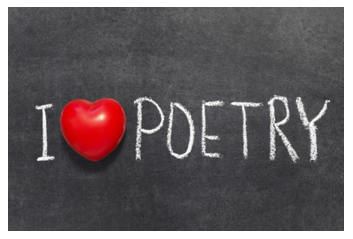 Snakes are meanSnakes on the gr